	 Vadovaudamasi Lietuvos  Respublikos  vietos  savivaldos įstatymo 12 straipsnio 2 dalimi, 16 straipsnio 2 dalies 19 punktu, 20 straipsnio 7 dalimi, Akmenės rajono savivaldybės tarybos veiklos reglamento, patvirtinto Savivaldybės tarybos 2019 m. gruodžio 23 d. sprendimu Nr. T-263 ,,Dėl Akmenės rajono savivaldybės tarybos veiklos reglamento patvirtinimo”, 125 punktu,  Akmenės  rajono  savivaldybės  taryba n u s p r e n d ž i a:Pritarti  Akmenės rajono savivaldybės  mero 2019 metų veiklos ataskaitai (pridedama).   Patvirtinti Akmenės rajono savivaldybės tarybos 2019 metų veiklos ataskaitą (pridedama).Savivaldybės meras 	                                                                                          Vitalijus Mitrofanovas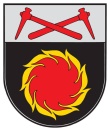 AKMENĖS RAJONO SAVIVALDYBĖS TARYBASPRENDIMASDĖL AKMENĖS RAJONO SAVIVALDYBĖS  MERO  IR SAVIVALDYBĖS TARYBOS 2019 METŲ VEIKLOS ATASKAITŲ2020 m. balandžio 30 d.   Nr. T-63Naujoji AkmenėŠis sprendimas gali būti skundžiamas Lietuvos Respublikos administracinių bylų teisenos įstatymo nustatyta tvarka.